VR Continues To Expand Across NBA Turner will live-stream about 30 VR games this season, beginning All-Star Weekend. A multi-year agreement between Intel, the NBA, and Turner Sports will create virtual-reality streams for many Thursday-night NBA on TNT games, as well as some of the playoffs. 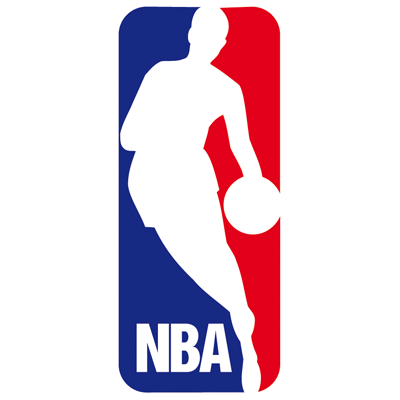 SVG News 11.13.17https://www.sportsvideo.org/2017/11/13/vr-continues-to-expand-across-nba-with-turner-sports-intel-deal/?print=1